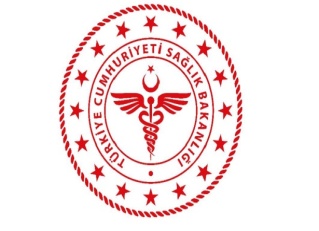 T. C.SAĞLIK BAKANLIĞISilopi İlçe Devlet HastanesiT. C.SAĞLIK BAKANLIĞISilopi İlçe Devlet HastanesiT. C.SAĞLIK BAKANLIĞISilopi İlçe Devlet HastanesiYayın Tarihi:01.02.2010Yayın Tarihi:01.02.2010Yayın Tarihi:01.02.2010T. C.SAĞLIK BAKANLIĞISilopi İlçe Devlet HastanesiT. C.SAĞLIK BAKANLIĞISilopi İlçe Devlet HastanesiT. C.SAĞLIK BAKANLIĞISilopi İlçe Devlet HastanesiRevizyon Tarihi:08.01.19Revizyon Tarihi:08.01.19Revizyon Tarihi:08.01.19T. C.SAĞLIK BAKANLIĞISilopi İlçe Devlet HastanesiT. C.SAĞLIK BAKANLIĞISilopi İlçe Devlet HastanesiT. C.SAĞLIK BAKANLIĞISilopi İlçe Devlet HastanesiRevizyon No:005Revizyon No:005Revizyon No:005T. C.SAĞLIK BAKANLIĞISilopi İlçe Devlet HastanesiT. C.SAĞLIK BAKANLIĞISilopi İlçe Devlet HastanesiT. C.SAĞLIK BAKANLIĞISilopi İlçe Devlet HastanesiDoküman No:SDH/KY.L/016Sayfa No:1/1Doküman No:SDH/KY.L/016Sayfa No:1/1Doküman No:SDH/KY.L/016Sayfa No:1/1GÜNCEL DIŞ KAYNAKLI doküman LİSTESİGÜNCEL DIŞ KAYNAKLI doküman LİSTESİGÜNCEL DIŞ KAYNAKLI doküman LİSTESİGÜNCEL DIŞ KAYNAKLI doküman LİSTESİGÜNCEL DIŞ KAYNAKLI doküman LİSTESİGÜNCEL DIŞ KAYNAKLI doküman LİSTESİGÜNCEL DIŞ KAYNAKLI doküman LİSTESİSIRA NOdoküman ADIdoküman ADIdoküman ADIdoküman ADIdoküman ADIYAYIN TARİHİ